元日臨技発第26号令和元年5月22日認定管理検査技師者　様　　　　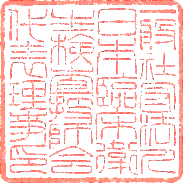 一般社団法人　日本臨床衛生検査技師会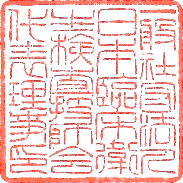 　　　　　　　　　　　　　　　　　　　　　　　　会長職務代行代表理事副会長　横地　常広医療技術部門管理資格認定制度の受検のお知らせ　今般、医療の高度化、複雑化する医療制度に対応するため、検査部門の管理者に留まらず、病院の経営管理も担える人材の育成を目的に、従来の認定管理検査技師制度を見直し、新たな認定管理者制度の創設については、平成31年2月22日30日臨技発第610号でお知らせしていますが、今般、「医療技術部門管理資格認定」の受験資格並びに認定試験についてお知らせいたします。　　本制度を受講するには、千葉科学大学の「科目履修生」として登録することが必要であることから、当該登録の手続き等、認定試験迄の概略について、お知らせいたしますが、個々の詳細については、必要となる都度、通知いたします。　　先ずは、旧制度下の「認定管理検査技師」を取得されている方は、通知を一読され、是非、本認定制度にチャレンジされますようご案内いたします。〒143-0016　東京都大田区大森北４－10－７TEL 03-3768-4722　FAX 03-3768-6722 Mail  jamt@jamt.or.jp担当理事　西浦　明彦、　事務局　篠崎隆男●　千葉科学大学の「科目履修生」に登録する (登録の必要書類)　　　・科目等履修生許可願　(別添1様式)　　　・履歴書(様式任意)　　　・最終出身学校の卒業(修了)証明書　　　　・写真(履歴書添付1枚、学生証明1枚)　　　　↓●　千葉科学大学から「科目履修生」の許可書が発行　　　　↓●　千葉科学大学が開講する5科9単位の単位取得　　　　↓　・本来ですと、5科目9単位の科目履修(eラーニング方式)が必要であるが、旧制度の「認定管理検査技師」を取得している者については、大学が示す科目毎の課題について、論文を提出し、審査を受け合格することにより科目の単位が授与される。さらに日臨技が実施する夏と秋の集合研修を受講することで、「医療技術部門管理資格認定」試験の受験資格が得られる。　◎5科目9単位(科目毎の教育内容については、別添2)　　・ロジカル・コミュニケーション概論　　・医療管理概論　　・病院運営管理論　　・医療経済学　　・病院経営学　◎5科目の単位取得のための論文課題提示、提出時期・ロジカル・コミュニケーション概論　7月中旬課題提示(予定)、7月下旬論文提出(予定)・医療管理概論　  8月中旬課題提示(予定)、8月下旬論文提出(予定)・病院運営管理論9月中旬課題提示 (予定)、9月下旬論文提出　(予定)　　・医療経済学　　10月中旬課題提示(予定)、10月下旬論文提出　(予定)　　・病院経営学　11月中旬課題提示(予定)、11月下旬論文提出　(予定)●日臨技が実施する集合研修　　　・集合研修を実施する前に千葉科学大学が実施する当該テーマのeラーニング方式による個人学習「ロジカル・コミュニケーション概論」を修了していること。・8月実施　1泊2日テーマ「医療版ロジカルシンキングをマスターする」　　　・10月実施　1泊2日テーマ　「医療機関の内部環境分析と外部環境分析をマスターする」●　「医療技術部門管理資格」認定試験の実施　　　↓　　　※千葉科学大学実施する5科目9単位の取得と日臨技が実施する年2回の集合研修の受講者を対象に実施する。　　　※実施時期　令和元年12月を目途に実施　　　　詳細な実施方法等については決定次第お知らせ。●　認定試験の合格者　　　↓　　　※合格者の発表は他の認定制度と同様、令和2年2月頃を予定し、合格　　　　者には、「医療技術部門管理資格認定証」を交付し、日臨技認定センター資格情報として登録する。認定資格の有効期限は5年間とし、認定更新制度を設ける。　(大学院へ進学する者に対しては、減免措置があり。)●「医療技術部門管理資格認定」取得に係る経費　合計105,000円(登録)　　※千葉科学大学の科目履修に係る費用　　　４万円ここに記載すると4万円が減額されるように思えるので上記に記載してはいかがでしょうか。　　※日臨技が実施する年2回の集合研修　　　4万円(2万×2回)　　※医療技術部門管理資格認定試験料　　　2万円(別途、登録料とし5千円)以　上別添2 参照医療技術部門管理資格認定の取得手続きについて